исследовать функцию и построить ее график.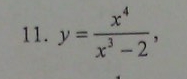 